Spinal alignment evolution with ageA prospective gait analysis studySébastien Pesenti 1, 2, Benjamin Blondel 3, Emilie Peltier 1, Elke Viehweger 4, Vincent Pomero 4, Guillaume Authier 4, Stéphane Fuentes 5, Jean-Luc Jouve 11 Pediatric orthopedics, Timone Enfants, Aix-Marseille University, 264 rue Saint Pierre, 13005 Marseille, FRANCE2 Institute of Movement Sciences (CNRS UMR 7287), 163 Avenue de Luminy, 13288 Marseille, FRANCE 3 Gait Analysis Laboratory, Hopital Timone Enfants, Aix-Marseille University, 264 rue Saint Pierre, 13005 Marseille, FRANCE4 Spine unit, Timone, Aix-Marseille University, 264 rue Saint Pierre, 13005 Marseille, FRANCE5 Neurosurgery, Timone Enfants, Aix-Marseille University, 264 rue Saint Pierre, 13005 Marseille, FRANCEInformed consent statement:  Legal representative of each subject included in this study were informed about study protocol and gave their consent for publication.Sébastien PESENTI, MD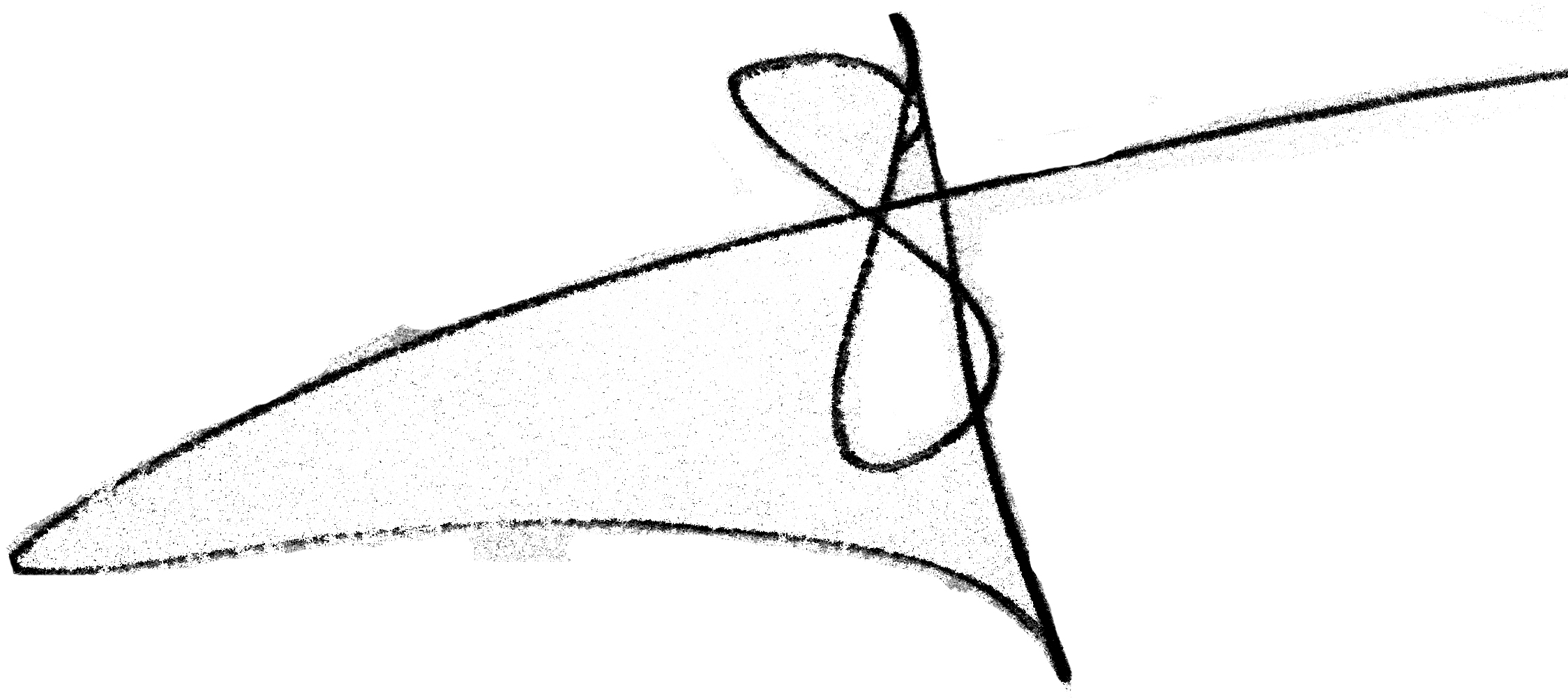 